URZĄD MIASTA ŻYRARDOWA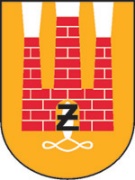              Plac Jana Pawła II Nr 1, 96-300 Żyrardów, tel.: 46 858-15-60www.zyrardow.pl, www.bip.zyrardow.plŻyrardów, 29.01.2024 r.ZP.271.2.1.2024.MPINFORMACJA Z OTWARCIA OFERT	Zamawiający na podstawie art. 222 ust. 5 ustawy Prawo zamówień publicznych 
(Dz. U. z 2023 r., poz. 1605 ze zm.), udostępnia informację z otwarcia ofert w postępowaniu 
pn. „Kompleksowy nadzór inwestorski nad robotami branży budowlanej, sanitarnej, elektrycznej dla inwestycji pn. ”Rozbudowa Szkoły Podstawowej nr 3 w Żyrardowie.”	W terminie składania ofert tj. do dnia 29.01.2024 r. godz. 12:00 do Zamawiającego wpłynęło 21 ofert. Przed otwarciem ofert podano kwotę, jaką Zamawiający zamierza przeznaczyć na sfinansowanie zamówienia w wysokości 240 000 zł.Ofertę złożyli Wykonawcy: (-) Prezydent Miasta ŻyrardowaLucjan Krzysztof Chrzanowskil.p.Wykonawca i adresCena w złotych1KNK Budownictwo sp. z o. o. ul. Zagórska 171, 25-346 Kielce NIP 6572954531349 800,002Inwesto Zenon Solczak, Aleja 3-go Maja 20 lok 1 NIP 5261134050, 05-120 Legionowo324 720,003JaaZ – Jan Zambrzycki, ul. gen. Grota-Roweckiego 13, 96-300 Żyrardów, NIP 8380004007319 800,004ZBM S.A. ul. Cybernetyki 19B, 02-677 Warszawa NIP 1131966695171 986,485BOTI – C E. L. SP. Z O. O., Nadułki 44, 09-454 Bulkowo NIP 1132539535426 386,886DARDO sp. z o.o.; ul. Żurawia 22/704; 00-515 Warszawa, NIP 7011057102196 800,007SK Krzysztof Szymański, ul. Konstytucji 3-Maja 11/15, 87-100 Toruń, NIP 8792482673189 000,008Bogusław Nowakowski HANISAN, ul. Urszuli 37, 02-419 Warszawa NIP 5221035318211 999,11  9Be Concept Sp. z o. o. Aleja Prymasa Tysiąclecia 83A lok. 208 01-242 Warszawa NIP 5223142834220 416,0010”BEL-KONSULTING” Belicki Krzysztof, ul. Drogowców 2/ 11 05 - 600 Grójec NIP 7971088099164 426,4011NEOEnergetyka Sp. z o.o., ul. Kleszczowa 15A, 02-485 Warszawa NIP 5223058499168 387,0012Specjalistyczne Biuro Inwestycyjno-Inżynierskie Prosta Projekt Piotrkowice, ul. Kielecka 37,26-020 Chmielnik NIP 6551120200242 310,0013MBI spółka z o.o., ul. Wojskowa 11, 87-800 Włocławek NIP8883119317 AMP spółka z o.o., ul. Barska 44, 87-800 Włocławek NIP 8883120993282 900,0014BIKSBIT Sp. z o.o. Aleja Jana Pawła II 27, 00-867 Warszawa NIP 5272890275106 145,2015Home Development Sp z o o. ul. Opolska 43/4, 52-010 Wrocław NIP 8992904280222 500,0016NBQ Sp. z o.o. ul. T. Apolinarego Wendy 10C, 70-655 Szczecin NIP 9552300199351 780,0017Filar Nieruchomości Inwestycje Technika Bożena Blumul. Międzynarodowa 33/27, 03-939 Warszawa NIP 1130766971192 864,0018GADOM Łukasz Gadomski, ul Szafirowa 27, 05-500 Piaseczno165 681,0019WDI Obsługa Inwestycji Sp. z o. o. ul. Prosta 7, 07-410 Ostrołęka NIP 7582332286224 352,0020DEVIS Igor Sobol, ul. Krótka 2c, 21-550 Terespol NIP 5372668731196 308,00215K Wsparcie Budownictwa sp. z o.o. ul. T. Pełczyńskiego 3/153 01-471 Warszawa NIP 5223190371295 200,00